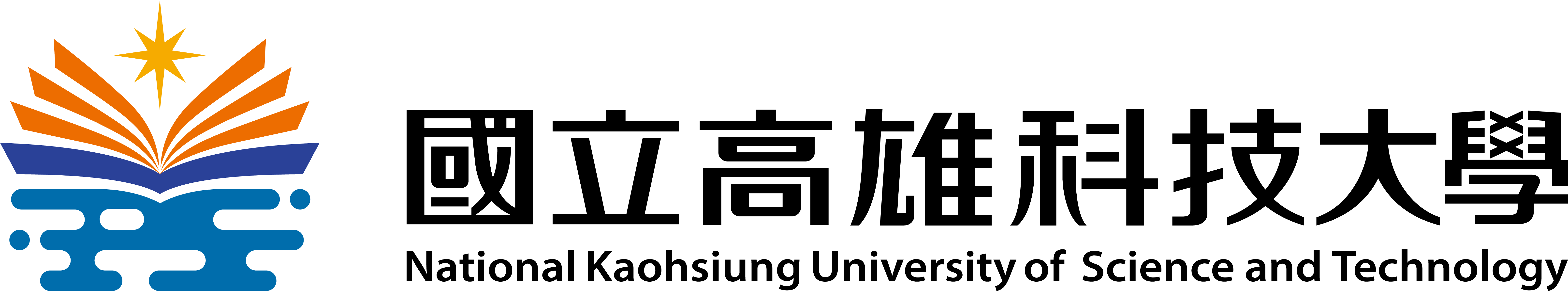 實習基本資料實習學習內容（可自行修訂）三、實習作業：依各系（所）實習規範辦理。四、實習成效考核與回饋五、實習權益及規範相關事項 實習前準備事項：為保障同學學習權益及安全，請同學先行確認實習前已辦理實習保險。同學應參加實習前說明會，並可自行蒐尋性別平等、安全衛生、勞動權益、職場倫理或實習經驗等資訊，以保護自身權益。實習前應簽訂職場實習合約書，若實習機構另與實習學生簽訂職場實習合約書以外之契約，於簽署前可先徵詢實習輔導老師意見。役男出境申報程序：4個月內短期出國，請自行至內政部移民署網頁登錄申請。4個月以上需依役男出境處理辦法第4條第1項第3款規定：「在學役男因奉派或推薦出國研究、進修、…、受訓或實習等原因申請出境者，最長不得逾一年，且返國期限截止日，不得逾國內在學緩徵年限。…」在學役男因上述原因申請出境，需由學校以公文書方式提出相關證明文件向戶籍地直轄、縣市政府提出申請。實習中注意事項：學校實習輔導教師會透過實地訪視、電話訪談、通訊軟體等方式了解同學實習情形。職場實習異常處理機制：
若發生以下異常事件，敬請依處理機制辦理並填妥「職場實習異常事件處理紀錄表」。職場實習轉換及終止機制若欲轉換實習機構，離職前應告知實習輔導老師，並申請轉換至新實習機構，經系級學生職場實習委員會同意且完成實習前作業流程，始可前往實習。學生因無法完成實習而發生終止實習事件，系（所）應與實習機構進行解約並了解終止事由，作為後續辦理實習機制之參考。本校校安中心、實習專責單位緊急聯絡管道：https://ascdc.nkust.edu.tw/p/404-1022-24276.php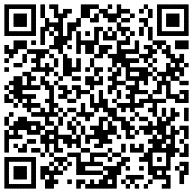 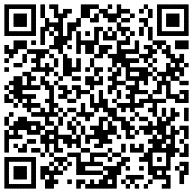 個別實習計畫同意簽署處個別實習計畫同意簽署處個別實習計畫同意簽署處個別實習計畫同意簽署處實習學生家長學校實習輔導老師實習機構(校內專案實習可免簽署)系（所）班級學生姓名學生學號學生電話學生通訊地址實習課程名稱實習類別□暑期實習　□寒期實習□學期實習　□學年實習□專案實習（計畫代碼/名稱：        ＿＿＿＿＿＿＿＿＿）□暑期實習　□寒期實習□學期實習　□學年實習□專案實習（計畫代碼/名稱：        ＿＿＿＿＿＿＿＿＿）學校輔導教師姓名業界輔導教師姓名/職稱學校輔導教師電話業界輔導教師電話實習機構名稱/部門實習機構地址實習職稱實習項目實習期間自　年　月　日至　年　月　日（海上實習可填寫預估時間）自　年　月　日至　年　月　日（海上實習可填寫預估時間）自　年　月　日至　年　月　日（海上實習可填寫預估時間）自　年　月　日至　年　月　日（海上實習可填寫預估時間）自　年　月　日至　年　月　日（海上實習可填寫預估時間）薪資或其他給付□實習薪資 每月 / 每時 給付新台幣＿＿＿＿元。□視學生表現提供學生獎助學金，每月給付新台幣_____________元。□無補助。□實習薪資 每月 / 每時 給付新台幣＿＿＿＿元。□視學生表現提供學生獎助學金，每月給付新台幣_____________元。□無補助。□實習薪資 每月 / 每時 給付新台幣＿＿＿＿元。□視學生表現提供學生獎助學金，每月給付新台幣_____________元。□無補助。□實習薪資 每月 / 每時 給付新台幣＿＿＿＿元。□視學生表現提供學生獎助學金，每月給付新台幣_____________元。□無補助。□實習薪資 每月 / 每時 給付新台幣＿＿＿＿元。□視學生表現提供學生獎助學金，每月給付新台幣_____________元。□無補助。實習課程目標針對學生未來就業、職涯發展所需技能予以規劃，透過實習協助學生將理論與實務結合，培養＿＿＿＿＿（依各系所專業能力）專業能力，並培育良好職場倫理及工作態度，以提升學生就業競爭力。針對學生未來就業、職涯發展所需技能予以規劃，透過實習協助學生將理論與實務結合，培養＿＿＿＿＿（依各系所專業能力）專業能力，並培育良好職場倫理及工作態度，以提升學生就業競爭力。針對學生未來就業、職涯發展所需技能予以規劃，透過實習協助學生將理論與實務結合，培養＿＿＿＿＿（依各系所專業能力）專業能力，並培育良好職場倫理及工作態度，以提升學生就業競爭力。實習課程內涵(實習主軸)提供學生與所學直接相關的經驗，以結合理論與實務。擴大學生之視野、強化學生知能以及獨立工作能力。使學生將所學協助實習機構完成業務。使學生得以培養良好之情緒管理能力、職場態度、職場倫理、表達溝通、團隊合作、挫折容忍力、發掘問題及解決問題的能力。其他：＿＿＿＿＿＿＿＿＿＿＿＿＿＿。提供學生與所學直接相關的經驗，以結合理論與實務。擴大學生之視野、強化學生知能以及獨立工作能力。使學生將所學協助實習機構完成業務。使學生得以培養良好之情緒管理能力、職場態度、職場倫理、表達溝通、團隊合作、挫折容忍力、發掘問題及解決問題的能力。其他：＿＿＿＿＿＿＿＿＿＿＿＿＿＿。提供學生與所學直接相關的經驗，以結合理論與實務。擴大學生之視野、強化學生知能以及獨立工作能力。使學生將所學協助實習機構完成業務。使學生得以培養良好之情緒管理能力、職場態度、職場倫理、表達溝通、團隊合作、挫折容忍力、發掘問題及解決問題的能力。其他：＿＿＿＿＿＿＿＿＿＿＿＿＿＿。各階段實習內容具體規劃及時程分配（可增列）實習階段期間實習主題實習主題各階段實習內容具體規劃及時程分配（可增列）各階段實習內容具體規劃及時程分配（可增列）實習機構提供實習課程指導及資源說明實習機構提供培訓內容：◎實務基礎訓練：□職業安全與教育訓練□企業知識培訓□企業文化訓練□其他：________________________◎實務主題訓練：□知識管理□學習內容溝通□專業知識探討□實務問題釐清□實務問題排除□實務問題支援□實務問題分析□實務案例分享□產品除錯□製程改善□庶務管理□技術指導□其他：__________________________________實習機構提供資源與設備投入情形：□實驗設備□儀器機台□專人指導□教育培訓□資訊設備□測試耗材□車輛裝備□服裝配件□其他：_______________________________實習機構提供培訓內容：◎實務基礎訓練：□職業安全與教育訓練□企業知識培訓□企業文化訓練□其他：________________________◎實務主題訓練：□知識管理□學習內容溝通□專業知識探討□實務問題釐清□實務問題排除□實務問題支援□實務問題分析□實務案例分享□產品除錯□製程改善□庶務管理□技術指導□其他：__________________________________實習機構提供資源與設備投入情形：□實驗設備□儀器機台□專人指導□教育培訓□資訊設備□測試耗材□車輛裝備□服裝配件□其他：_______________________________實習機構提供培訓內容：◎實務基礎訓練：□職業安全與教育訓練□企業知識培訓□企業文化訓練□其他：________________________◎實務主題訓練：□知識管理□學習內容溝通□專業知識探討□實務問題釐清□實務問題排除□實務問題支援□實務問題分析□實務案例分享□產品除錯□製程改善□庶務管理□技術指導□其他：__________________________________實習機構提供資源與設備投入情形：□實驗設備□儀器機台□專人指導□教育培訓□資訊設備□測試耗材□車輛裝備□服裝配件□其他：_______________________________業界專家輔導實習課程規劃業界輔導老師提供的指導內容：□程式設計□機台操作□實驗程序□機械模具□文件撰寫□檢測操作□實驗測試□材料鍍膜□除錯操作□資訊管理□採購備料□製程管理□設計溝通□藝術創造□財經規劃□創新管理□設計模擬□軟體操作□經營管理□其他：_________________________________________業界輔導老師提供的輔導方式：□口述解說□操作示範□案例研討□其他：_____________________業界輔導老師提供的指導內容：□程式設計□機台操作□實驗程序□機械模具□文件撰寫□檢測操作□實驗測試□材料鍍膜□除錯操作□資訊管理□採購備料□製程管理□設計溝通□藝術創造□財經規劃□創新管理□設計模擬□軟體操作□經營管理□其他：_________________________________________業界輔導老師提供的輔導方式：□口述解說□操作示範□案例研討□其他：_____________________業界輔導老師提供的指導內容：□程式設計□機台操作□實驗程序□機械模具□文件撰寫□檢測操作□實驗測試□材料鍍膜□除錯操作□資訊管理□採購備料□製程管理□設計溝通□藝術創造□財經規劃□創新管理□設計模擬□軟體操作□經營管理□其他：_________________________________________業界輔導老師提供的輔導方式：□口述解說□操作示範□案例研討□其他：_____________________教師輔導訪視實習課程規劃學校輔導老師提供輔導項目：□產業趨勢□專業知識指導□實驗指導□人際溝通□實習表現□不適應輔導□其他：_______________________________________學校輔導教師訪視作業：□學年實習：每學期總訪視紀錄至少二次，其中實地訪視不得低於一次。□學期實習：每學期總訪視紀錄至少二次，其中實地訪視不得低於一次。□暑(寒)期實習、專案實習：總訪視紀錄至少二次，其中每機構實地訪視至少一次。※海上實習及境外實習實地訪視則視經費考量辦理。學校輔導老師提供輔導項目：□產業趨勢□專業知識指導□實驗指導□人際溝通□實習表現□不適應輔導□其他：_______________________________________學校輔導教師訪視作業：□學年實習：每學期總訪視紀錄至少二次，其中實地訪視不得低於一次。□學期實習：每學期總訪視紀錄至少二次，其中實地訪視不得低於一次。□暑(寒)期實習、專案實習：總訪視紀錄至少二次，其中每機構實地訪視至少一次。※海上實習及境外實習實地訪視則視經費考量辦理。學校輔導老師提供輔導項目：□產業趨勢□專業知識指導□實驗指導□人際溝通□實習表現□不適應輔導□其他：_______________________________________學校輔導教師訪視作業：□學年實習：每學期總訪視紀錄至少二次，其中實地訪視不得低於一次。□學期實習：每學期總訪視紀錄至少二次，其中實地訪視不得低於一次。□暑(寒)期實習、專案實習：總訪視紀錄至少二次，其中每機構實地訪視至少一次。※海上實習及境外實習實地訪視則視經費考量辦理。實習成效考核指標及評核方式系（所）實習輔導老師評定實習生之實習成果(60%)業界輔導老師評定實習生之實習成果(40%)學生於不同實習機構實習，各實習機構評定之成績按實習時數比例分別核算後加總。實習輔導老師得依學生曠職及請假（公假、喪假及產假除外）情形考量扣除實習課程成績。實習回饋方式及規劃應完成事項：實習機構滿意度調查、實習生滿意度調查其他回饋方式：□系所課程檢討會議□實習成效檢討會議□實習機構合作檢討□實習成果座談會□校務研究分析□校務研究追蹤□衍生產業實務專題□實習成果競賽□輔導經驗交流□教師實務深耕□教師實務研習□業界產學合作□專業課程諮詢調整□其他：＿＿＿＿＿＿＿類型性別平等爭議實習勞動權益爭議、適應不良職安、上下班意外、境外緊急事故型態性騷擾、性侵害、性霸凌薪資、獎助學金、膳宿問題、輪班情形及休假等不符實習合約、實際工作地點及工作內容有落差、工作環境危險、遭遇不合理要求及對待等因職務而受傷、上下班發生交通等意外、於境外遭遇緊急事故處理機制明確拒絕遇到性平事件，應該要明確的告知自己的感受，要求對方停止該行為紀錄蒐證a.詳盡記下事情發生經過及當時感受，並保留相關或對話紀錄b.請目擊者或有類似事件的受害者一同站出c.填寫本校實習異常事件紀錄表通報所屬主管及學校實習輔導老師a.將事發經過告訴學校實習輔導老師及所屬主管並提供相關紀錄證據b.學校老師於獲知24小時內立即向所屬校區校安中心完成通報必要時可選擇終止實習。拒絕成為加害者應尊重他人身體自主權及決定權，否則將可能承擔刑事責任或民事賠償A.與主管溝通工作若發生異常或疑慮時，可向主管報告或請益，掌握處理時機B.通報學校實習輔導老師請將發生事由妥善記錄，並通報學校及業界實習輔導老師C. 查證及提出改善措施實習輔導老師需協助查證並與實習機構共同商議改善方案，並提出輔導改善措施D. 爭議未獲改善若未獲改善，則需召開系級實習委員會，必要時提送校級實習委員會審議a.若學生及實習機構同意相關會議決議，則學生續留原實習機構b.若未能同意，則依實習合約進行解約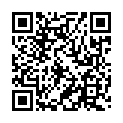 A.請立即就醫治療並配合相關緊急應變措施B.通報學校實習輔導老師本人或其他同學請立即通報家長、學校及業界實習輔導老師、校安中心，了解意外或職災狀況並協助處理C.保留相關單據申請理賠請檢附診斷證明書、收據等資料，向實習機構及學校申請保險理賠【境外實習緊急事故】學生就近向當地聯絡人或實習機構通報，並聯繫系（所）、實習輔導老師及家長。必要時可向警察局或駐外單位求助，「外交部緊急聯絡中心」全年無休、24 小時輪值，聯繫處理旅外國人急難救助事件（「旅外國人緊急服務專線」電話 0800- 085-095【諧音「您幫我、您救我」】，海外付費請撥+886-800-085-095【當地國國際碼】）。學校專頁https://ascdc.nkust.edu.tw/p/404-1022-31051.phphttps://ascdc.nkust.edu.tw/p/404-1022-31051.phphttps://ascdc.nkust.edu.tw/p/404-1022-31051.php